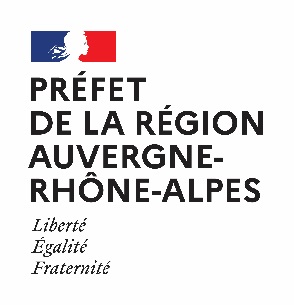 DOSSIER DE CANDIDATURE A L’APPEL A PROJETS « MICRO-FOLIES »A retourner à : pact.drac.ara@culture.gouv.fr(En précisant dans l’objet du message le n° de votre département suivi de AAP Micro-Folies – 2021)Les porteurs de projet sont invités à déposer leurs dossiers de candidature 
au plus tard le 30 juin 2021.Documents en annexes à compléter : Budget prévisionnel du projet (préciser la sollicitation d’un adulte-relais et/ou d’un service civique) Calendrier prévisionnel de réalisation Numéro du département : I - INFORMATIONS PREALABLES :. Maître d’ouvrage du projet :. Nature et localisation de l’opération :. Date de commencement envisagée (signature du premier acte juridique) (mm/aaaa) :. Date d’achèvement prévue (mm/aaaa) :. Assujettissement à la TVA et éligibilité au FCTVA (oui/non) :. Nom de la personne responsable du dossier :. Numéro de téléphone :. Adresse e-mail :II - DESCRIPTIF DETAILLÉ DU PROJET :.  	Quels sont les objectifs de votre projet de Micro-Folie par rapport au projet culturel et àl’activité culturelle et éducative de votre territoire (par exemple, diffusion de la culturescientifique et technique, réduction de la fracture numérique, éducation artistique etculturelle etc.) ?.	A quel(s) public(s), quels lieux, destinez-vous en priorité la Micro-Folie?.	Quels types d’activités projetez-vous (diffusion artistique, ateliers de pratiques, etc.) ? Etquels types d’actions de médiation prévoyez-vous à l’attention des habitants que voussouhaitez sensibiliser ?.	Que prévoyez-vous pour accueillir les personnes éloignées des activités culturelleshabituellement proposées sur votre territoire, notamment celles en situation de handicap?.	De quels moyens logistiques et humains disposez-vous pour animer et faire circuler laMicro-Folie? Des formations à la médiation et à la programmation sont-elles prévues ?.	Quel plan de communication prévoyez-vous pour faire connaître le déploiement de laMicro-Folie et faciliter la participation des habitants et des acteurs culturels et socioéducatifslocaux ?III -  PARTENARIATS DE LA MICRO-FOLIE.	Comment le projet de Micro-Folie s’articule-t-il avec les dispositifs institutionnels,  	culturels et éducatifs, déjà en place (Contrat local d’éducation artistique et culturelle,contrat territoire lecture, contrat de développement culturel, résidences artistiques, contratde ville ou de ruralité, etc.) ?.	Quels sont les partenariats envisagés ? Avec quels acteurs de locaux (lieux de diffusion duspectacle vivant, bibliothèques, structures socio-éducatives et culturelles, associations,commerçants, librairies, associations, artisans, transporteurs, etc.) ou en dehors du    	territoire de proximité (lieux, disciplines artistiques, compétences, etc.) ?Fait àLeCachet et signature du représentant légal,A détailler : acquisitions immobilières, travaux, matériel, frais de personnel…A énumérer : ministères, nom des collectivités et établissements publicsCALENDRIER PREVISIONNEL DE REALISATION DE L'OPERATIONANNEXE FINANCIEREANNEXE FINANCIEREANNEXE FINANCIEREANNEXE FINANCIEREANNEXE FINANCIEREANNEXE FINANCIEREANNEXE FINANCIEREBUDGET PREVISIONNEL : DEPENSESBUDGET PREVISIONNEL : DEPENSESBUDGET PREVISIONNEL : DEPENSESBUDGET PREVISIONNEL : RECETTESBUDGET PREVISIONNEL : RECETTESBUDGET PREVISIONNEL : RECETTESNature des dépenses (1)Montant HTMontant TTCFinanceurs (2)Montant de la contribution sollicitée (M€)Taux de participation (%)Etat (FNADT/DSIL)Collectivités et groupements de collectivités--- Région Grand-Est--- Département--- Autre collectivitéEtablissements publicsAutofinancementSollicitation d'un adulte-relais (uniquement pour les quartiers de la politique de la ville)Sollicitation d'un service civique AutresCOÛT TOTALMONTANT TOTALPhases du projet202020202020202120212021202120212021202120212021202120212021Oct.Nov.Déc.Janv.Fev.Mar.Avr.MaiJuinJuil.Août.Sept.Oct.Nov.Déc.